HARMONOGRAM ODBIORU ODPADÓW KOMUNALNYCH  NA 2022r./2023r.W dniu odbioru pojemniki powinny być wystawione do godz. 6.00 przed posesję. Przedsiębiorstwo Usług Miejskich Sp. z o.o. Plac Św. Rocha 5, 86-170 Nowe	tel. 52 33 38 813	                           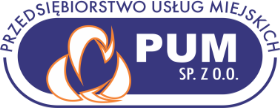 HARMONOGRAM ODBIORU ODPADÓW KOMUNALNYCH  NA 2022r./2023r.W dniu odbioru pojemniki powinny być wystawione do godz. 6.00 przed posesję. Przedsiębiorstwo Usług Miejskich Sp. z o.o. Plac Św. Rocha 5, 86-170 Nowe	tel. 52 33 38 813	                           MiejscowościRodzaj odpadówDzień tyg.Często-tliwośćXXIXIIIIIIIIIVVVIVIIVIIIIXSmętowo Graniczne,Kopytkowo -nieruchomości jednorodzinneRESZTKOWEWtorekCo 2 tyg.11,258,226,203,17,
3114,2814,2811,259,236,204,181,16,2912,26Smętowo Graniczne,Kopytkowo -nieruchomości jednorodzinneMETALE I TWORZYWA SZTUCZNEPoniedziałekCo 4 tyg.3,3128272320201715121074Smętowo Graniczne,Kopytkowo -nieruchomości jednorodzinneSZKŁOŚrodaCo 8 tyg.127129241913Smętowo Graniczne,Kopytkowo -nieruchomości jednorodzinnePAPIERPiątekCo 8 tyg.72272419148Smętowo Graniczne,Kopytkowo -nieruchomości jednorodzinneBIOŚrodaIV-X              Co 2 tyg.5,192,30282522225,194,17,3114,2812,269,236,20Smętowo Graniczne,Kopytkowo -nieruchomości jednorodzinneBIOŚrodaXI-III            Co 4 tyg.5,192,30282522225,194,17,3114,2812,269,236,20MiejscowościRodzaj odpadówDzień tyg.Często-tliwośćXXIXIIIIIIIIIVVVIVIIVIIIIXSmętowo Graniczne,Kopytkowo -nieruchomości jednorodzinneRESZTKOWEWtorekCo 2 tyg.11,258,226,203,17,
3114,2814,2811,259,236,204,181,16,2912,26Smętowo Graniczne,Kopytkowo -nieruchomości jednorodzinneMETALE I TWORZYWA SZTUCZNEPoniedziałekCo 4 tyg.3,3128272320201715121074Smętowo Graniczne,Kopytkowo -nieruchomości jednorodzinneSZKŁOŚrodaCo 8 tyg.127129241913Smętowo Graniczne,Kopytkowo -nieruchomości jednorodzinnePAPIERPiątekCo 8 tyg.72272419148Smętowo Graniczne,Kopytkowo -nieruchomości jednorodzinneBIOŚrodaIV-X              Co 2 tyg.5,192,30282522225,194,17,3114,2812,269,236,20Smętowo Graniczne,Kopytkowo -nieruchomości jednorodzinneBIOŚrodaXI-III            Co 4 tyg.5,192,30282522225,194,17,3114,2812,269,236,20